Förslag till dagordning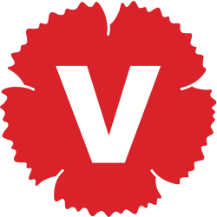 §1 Årsmötets öppnande§2 Årsmötets behöriga utlysande§3 Fastställande av röstlängd§4 Mötesformalia	a) val av mötesordförande	b) val av mötessekreterare	c) val av två justerare tillika rösträknare	d) fastställande av dagordningen	e) fastställande av tidpunkt för avslutande av nomineringar§5 Styrelsens verksamhetsberättelse§6 Stadsdelsnämnden gruppensrapport§7 Styrelsens ekonomiska rapport§8 Revisionsberättelse§9 Frågan om den avgående styrelsens ansvarsfrihet§10 Inkomna motioner §11 Verksamhetsplan 2020§12 Val av styrelse	a) fastställande av styrelsens storlek	b) val av ordförande	c) val av ordinarie ledamöter till styrelsen	d) val av suppleanter till styrelsen§13 Val av revisorer§14 Val av 5 ordinarie representanter tillika rangordnade ersättare§15 Val av representant 1+1 till valkretsens valberedning (Kongressombudsval)§16 Val av valberedning	a) fastställande av valberedningens storlek	b) val av valberedning§17 Övriga frågor§18 Mötets avslutande